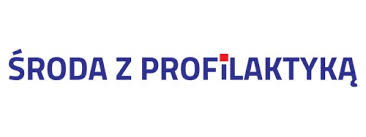 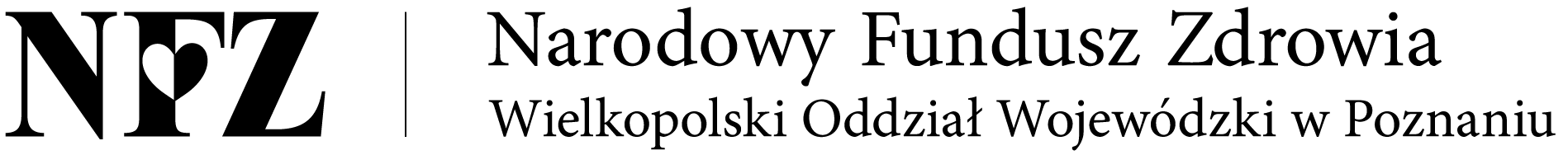 Szanowni Państwo, W tym tygodniu w ramach cyklicznej akcji pod nazwą „Środa z profilaktyką” Narodowy Fundusz Zdrowia przygotował film z udziałem ekspertów oraz ulotkę zawierającą informacje nt. Profilaktyka otyłości w okresie menopauzy• Ponad 53 % kobiet w Polsce ma nadwagę.• Systematycznie wzrasta odsetek osób chorych na otyłość, choroba ta występuje już u 23%     kobiet.• Około 70% kobiet w wieku okołomenopauzalnym ma nadmierną masę ciała.• Prognozy nie są optymistyczne szacuje się, że w 2025 r kobiet chorujących na otyłość będzie aż 26 %.Czym jest menopauza?Menopauza to okres w którym kobieta przestaje miesiączkować na skutek wygasania czynności hormonalnej jajników. Ustanie cykli miesiączkowych jest wynikiem obniżania się poziomu estrogenów w organizmie kobiety. W Polsce ostatnie krwawienie miesiączkowe kobiet statystycznie występuje między 50-52 rokiem życia.Objawy menopauzyGłówne objawy tego procesu to: zmęczenie, uderzenia gorąca, pogorszenie samopoczucia, zaburzenia snu, nerwowość, obniżenie libido, pogorszenie pamięci i koncentracji, nadmierna potliwość oraz wzrost masy ciała.Nadmierna masa ciała a menopauza• Wraz z wiekiem z reguły dochodzi do obniżenia podstawowej przemiany materii, po zakończeniu wzrostu - średnio o 2% na 10 lat.• W wyniku zmian w organizmie dochodzi do spadku wydolności fizycznej oraz osłabienia co może skutkować obniżeniem aktywności fizycznej kobiet.• Pogorszenie samopoczucia charakterystyczne dla tego okresu może sprzyjać nadmiernemu podjadaniu wysokoenergetycznych przekąsek.• Charakterystyczną cechą otyłości w okresie menopauzy jest gromadzenie się tkanki tłuszczowej w okolicy brzucha.• Otyłość brzuszna wiąże się ze zwiększonym ryzykiem zachorowania na choroby układu sercowo-naczyniowego (nadciśnienie tętnicze, zawał serca, udar mózgu), nowotwory (macicy, piersi, przewodu pokarmowego), cukrzycę typu 2 czy choroby wątroby.• Odpowiedni styl życia (dieta i aktywność fizyczna) są niezbędne w celu zmniejszenia ryzyka chorób oraz poprawy jakości życia.Rola składników odżywczych w diecieFitoestrogeny• Związki organiczne zawarte w roślinach, działające w organizmie ludzkim podobnie do estrogenów tj. hormonów płciowych.• Głównym źródłem jest soja i produkty z niej otrzymywane.• Wysokie spożycie soi i produktów sojowych może wiązać się z obniżeniem ryzyka rozwoju raka piersi oraz zmniejszeniem częstości występowania objawów menopauzy i osteoporozy wśród kobiet.Witamina D• Dobrym źródłem są ryby, jaja, wątroba oraz olej z ryb. Niezwykle ważna jest również synteza skórna odbywająca się pod wpływem promieniowania słonecznego UVB.• Niedobór witaminy D i menopauza wpływają na wzrost ryzyka występowania zaburzeń dotyczących układu kostnego, chorób układu krążenia, chorób metabolicznych i nowotworowych, dlatego niezbędnejest utrzymanie prawidłowego poziomu witaminy D.Kwas foliowy• Głównym źródłem są warzywa liściaste, owoce cytrusowe, drożdże, wątroba, mięso oraz pełne ziarna zbóż.• Wśród kobiet po menopauzie suplementacja kwasu foliowego obniża stężenie homocysteiny (aminokwasu siarkowego) we krwi, co zmniejsza ryzyko choroby niedokrwiennej serca, zawału serca i udaru.Kwasy tłuszczowe omega-3• Źródło kwasów omega-3 stanowią oleje roślinne oraz tłuszcze ryb.• Odpowiednie spożycie kwasów tłuszczowych omega-3 - EPA oraz DHA wraz z dietą i suplementacją zmniejszają ryzyko chorób sercowo-naczyniowych oraz nowotworu piersi.Pełny materiał filmowy wraz z ulotką znajduje się na stronie: https://akademia.nfz.gov.pl/profilaktyka-otylosci-w-okresie-menopauzy/Zespół Profilaktyki ZdrowotnejNFZ Wielkopolski Oddział Wojewódzki